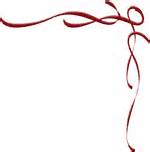 第１３期　ピア・カウンセリング集中講座のお知らせ皆さんは、自分の悩みや相談ごとは誰に話していますか？また、親、友達、職員など聞いてくれる人はいますか？なかなか本音で話すことは難しいですよね。自分の本当の気持ちを言えるように、ピア・カウンセリングという方法があります。ピア・カウンセリングとは、障がいを持つ人同士で気持ちを聞きあい感情を出せる場です。自立生活センター・小平では、皆さんと一緒に、自分の本当の気持ちを出せるような講座を行いたいと思っています。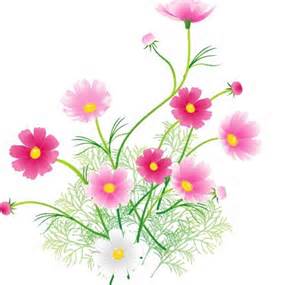 日　時：２０１４年１０月２日（木）～４日（土）１２時場　所：多摩身体障害者スポーツセンター　他受講料：１５,０００円　　宿泊費：一人一泊１,５００円になります。リーダー：淺川都　　サブリーダー：大渕由理子 対　象：障がいを持っている方でピア・カウンセリングに興味のある方申し込：申込書に必要事項を記入後、郵送またはＦＡＸで下記までお送り下さい。締め切：２０１４年9月25日（木）　申し込み多数の場合、選考とさせて頂きます。後　援：全国自立生活センター協議会お申込み・お問い合わせ：自立生活センター・小平 　　〒１８７－０００３東京都小平市花小金井南町１－２６－３０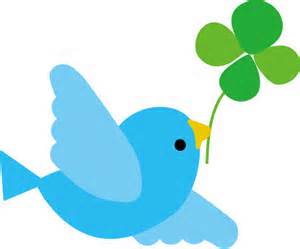 パラシオ１ＦＴＥＬ：０４２－４６７－７２３５　　ＦＡＸ：０４２－４６７－７３３５　E-mail:cilkodaira3@hotmail.com　　　　担当：大渕・淺川